Dlaczego warto inwestować w karnisze do pokoju?Karnisze do pokoju to niezwykle popularny element dekoracyjny. Jak je dobrać i z jakich materiałów są wykonywane?Karnisze do pokoju jako niezawodny element dekoracyjnyKażdy dom czy mieszkanie zasługuje na staranne wykończenie, które odzwierciedli osobowość właściciela oraz stworzy przyjemną atmosferę. Możemy w tej sytuacji sięgać po różne elementy dekoracyjne. W kwestii dekoracji wnętrz szczególną uwagę warto zwrócić na karnisze do pokoju, które nie tylko pełnią funkcję praktyczną, ale także stanowią element dekoracyjny.Jak wybrać idealne karniszeKarnisze są nie tylko praktycznym rozwiązaniem do zawieszania firanek czy zasłon, ale również elementem, który może nadać pomieszczeniu charakteru. Istnieje wiele rodzajów karniszy, różniących się stylem, materiałem wykonania oraz kształtem. Możemy wybierać spośród klasycznych karniszy do pokoju, drewnianych modeli, nowoczesnych metalowych czy eleganckich karniszy ze stali nierdzewnej.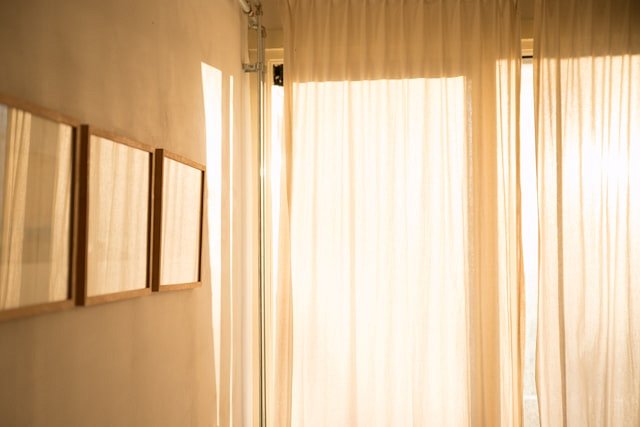 Dlaczego warto zadbać o karnisze w pokoju?Karnisze nie tylko służą do zawieszania firanek, ale również mogą pomóc w optycznym powiększeniu przestrzeni, jeśli zostaną zamontowane odpowiednio wysoko nad oknami. Ponadto dobór karniszy może wpłynąć na całościowy wygląd pomieszczenia, dodając mu elegancji, przytulności lub nowoczesności, w zależności od wybranej stylistyki.Wybór odpowiednich karniszy do pokoju to istotny element aranżacji wnętrza, który może znacząco wpłynąć na atmosferę panującą w pomieszczeniu. Dlatego warto poświęcić czas na dokładne zastanowienie się nad stylem oraz rodzajem karniszy, aby stworzyć wnętrze, które będzie odzwierciedlać nasz gust i spełniać nasze oczekiwania funkcjonalne.